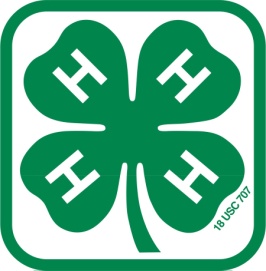 Current 4-H Year: 							LEADERSHIP POSITIONS (OTHER THAN TEEN SUPERINTENDENT)(Club officer, committee chairperson, 4-H camp CIT or TC, position on 4-H Council, etc.)TEEN SUPERINTENDENTPrint a copy of this page for each position (role) you hold.Example:  Print this page three times if you have the following positions:  (1) club secretary in one club (2) club president in another club and (3) have a role as teen superintendent. Role:  ______________________________________________Explain your responsibilities in detail.________________________________________________________________________________________________________________________________________________________________________________________________________________________________________How did you prepare?________________________________________________________________________________________________________________________________________________________________________________________________________________________________________What is a contribution you made that you are proud of?________________________________________________________________________________________________________________________________________________________________________________________________________________________________________Which skills have you gained or strengthened from this leadership role?  A few examples:  confidence, organization, planning, compassion, empathy, money management, public speaking, delegating and mentoring.________________________________________________________________________________________________________________________________________________________________________________________________________________________________________ Photographs Relating to Your 4-H Project This is optional -- you do not have to include anything.  Do not make a separate tab for photos.  Project photos are the last pages in the project tab.You can earn bonus points for adding photos to your record book.  This is the fun section with very few rules!  You may wish to include photos and/or drawings showing your activity in your project, your animal or still life equipment, any shows you participated in, drawings, letters, newspaper clippings about you and/or your club and project, stickers and other decorations that have to do with your 4-H project.  Please provide captions that explain things like who, what, why, when, and where. RULE 1.  Items must be from current year.  No photos from prior years!   RULE 2.  Bonus points are available for two pages, back to back, or four single-sided pages.  You may add additional photo pages if you wish, but the bonus points are capped at two back-to-back or four single-sided pages.RULE 3.  Please be sure all items are secure on the page and/or in a plastic slip cover.  Make sure the plastic slip cover doesn’t cover book tabs.RULE 4.  AFTER the county and state fairs, you are encouraged to add at least two pages (or one back to back) of photos of your participation in fair and your exhibits at fair with captions. PLEASE do NOT include ribbons, certificates, or any items that cannot be replaced. Position(Club Office you hold, Committee Chair, Camp Counselor or CIT, Youth Council Member, or other position.)Club(Name of 4-H Club, Kitsap County 4-H Camp, Kitsap County 4-H Council, etc.)Project(Leadership is the project for positions other than club officer and club committee chair.  For club positions list the project.)Project in which you are a Teen Superintendent:Numbers of Years in the ProjectNumbers of Years as a Teen Superintendent for this Project